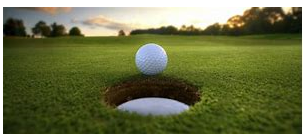 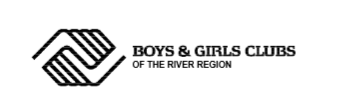 30th Annual Charity Golf ClassicBenefitingBoys & Girls Clubs of the River RegionDATE: Wednesday, May 20, 2020 WHERE: Wynlakes Golf and Country Club FORMAT: Tee Times: 				8:00 am and 1:30 pmAM Registration: 			7:15 to 8:00 am Pictures/Lunch Buffett 		11:30 am to 1:00 pm PM Registration: 			12:30 to 1:15 pm ENTRY: Entry Fee per person: 175.00 Entry Fee per team of 4: 700.00 Includes: Golf shirt, lunch buffet, beverages, and an awards ceremony Corporate Sponsorships are available please contact Boys and Girls Club River Region @ (334) 832-4288